Supplemental Digital Content 1 – This is an example of a visual management tool, allowing leaders and other team members to align on key process elements.   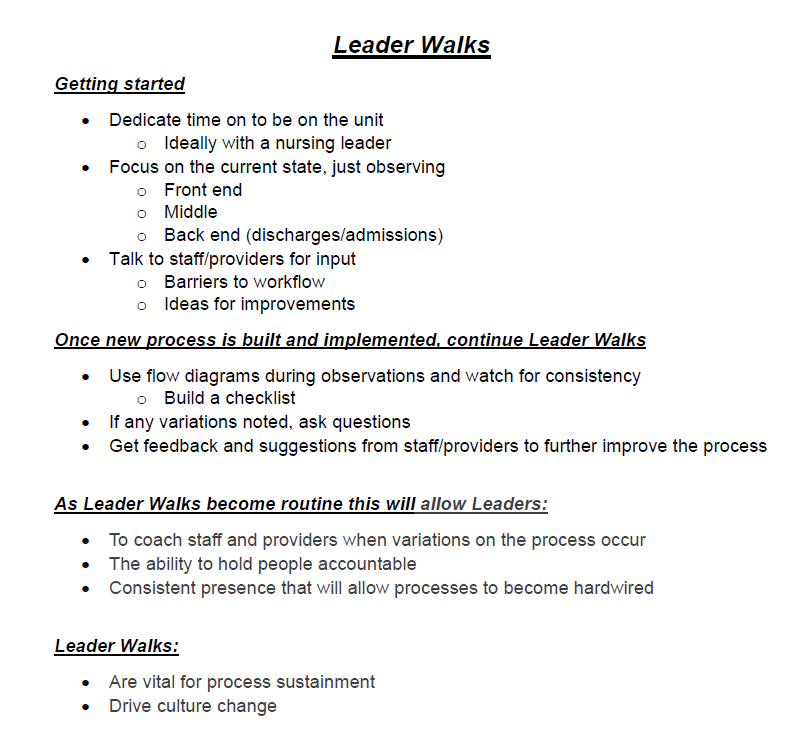 